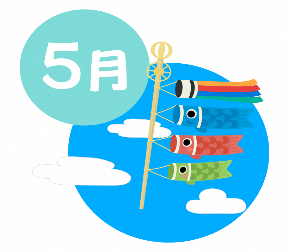 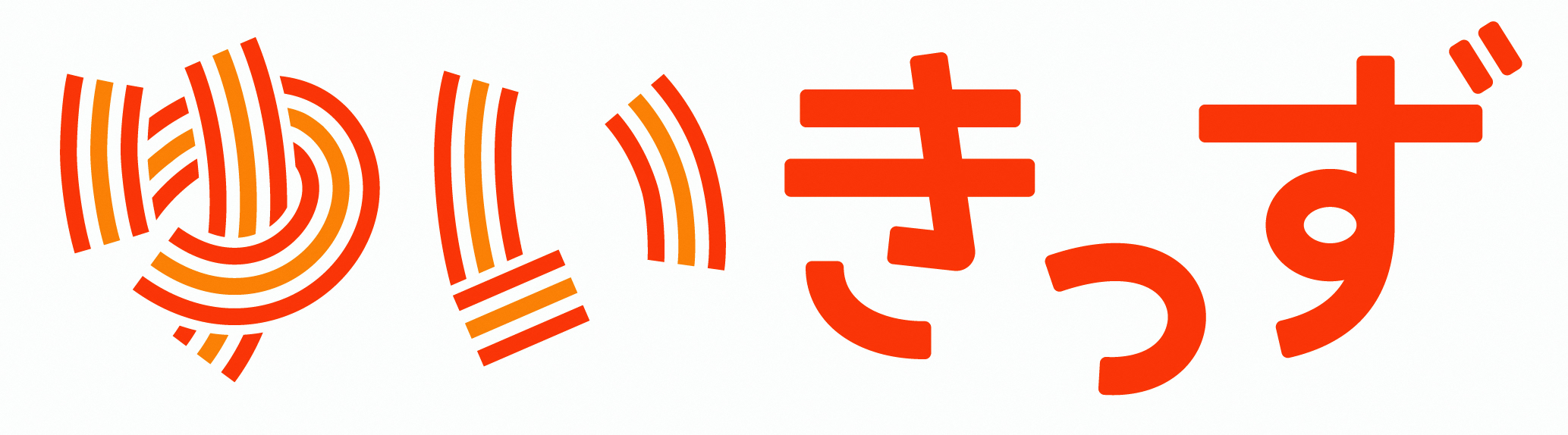 暖かい日差しが気持ちの良い季節となってきました。新年度が始まって一か月。５月は新しい環境や生活の疲れがでてきやすく、体調を崩しやすい時期でもあります。コロナ感染も収まらず不安な日常です。疲れた時はゆっくり休んで、しっかり食べて、生活のリズムを崩さないように気をつけましょう。お散歩やお外遊びなどお出かけの際は、お子さんの体調を見ながら無理のない計画にして、「手洗い・消毒」「マスクの着用」「ソーシャルディスタンス」「こまめな換気」などの感染防止対策もしっかり行いながら、元気に、楽しく、安全に過ごせるとよいですね。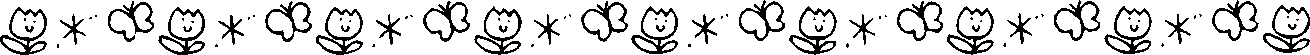 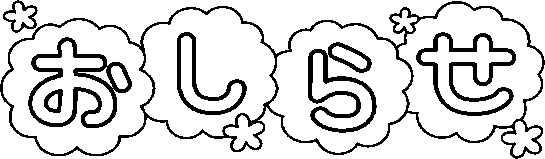 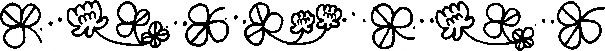 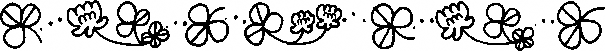 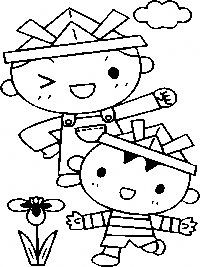 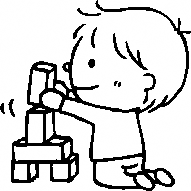 　　飯田市本町１－15　りんご庁舎２階　電話：0265-22-4511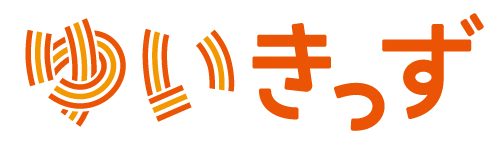 （内線：ゆいきっずについて…5346、子育てに関する相談…5343）○ゆいきっず広場…火曜日を除く各曜日に開館　○子育て相談窓口…平日（月～金曜日）8：30～17：15【ゆいきっず・つどいの広場等のお知らせ】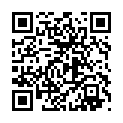 子育てネット…https://iida-kosodate.net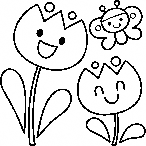 （本町駐車場は9/30まで試行期間で2時間無料、以後３０分ごとに100円かかります）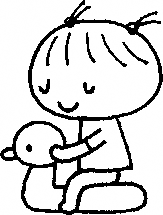 　トイレットトレーニングとは　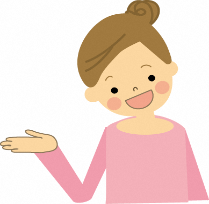 ・脳がオシッコを意識して、脳と膀胱をつなぐ神経を育てること・子ども自身が意識してオシッコができるようになるための【大人からの働きかけ】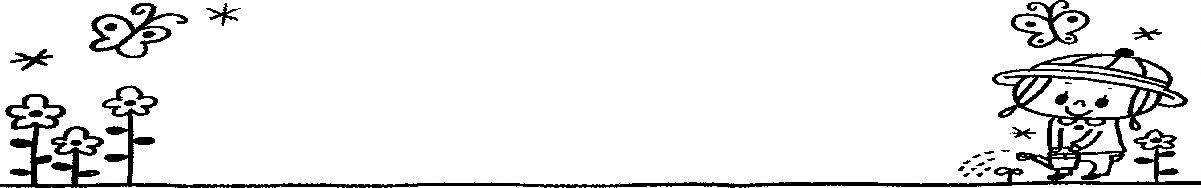 ★おむつはずれを始められるサイン　～始めるタイミングを見極めよう～〇オシッコの間隔が2時間くらいあくようになる※膀胱に100～150ml位のオシッコを溜められるようになると、オシッコの間隔が１時間半以上空くようになります。膀胱に一定以上オシッコを溜められるようになることがまず必要です。おむつが濡れていないことが増えることもサインの１つです。★各時期の膀胱に溜められる尿量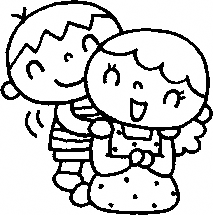 〇１人で歩け、トイレに行ける（１歳６か月頃）〇ことばをだいたい理解して、片言や指差しで自分の意思を伝えられるようになるトイレへの誘いが理解でき、尿意を感じたことを自分で伝えられるようになると、子どもも自分からトイレに行きやすいですね。（オムツの前に手を当ててトントンする等）◎大人が余裕をもってトレーニングを行えるとき　★STEP①　オシッコに誘ってみましょう　※はじめのうちは座るだけでOKです。偶然でも成功したら、オシッコを見ながら「チー出たね。出来たね！」と大人も大喜びしながらたくさん誉めてあげましょう◎誘うタイミング　～行きたい？ではなく、行こう！と声を掛けましょう～　★STEP②　布パンツにしてみよう　～オシッコが出る感覚を覚える～　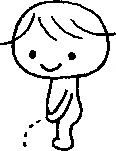 ※目安：１日の成功率が半分くらいとなり、外出先や夜以外はオムツが必要なくなった場合◎布パンツでおもらしは大チャンス　★STEP③　知らせてくれるのを待ちましょう　～おむつはずれまでもう一息～　※おまるやトイレの成功率が上がったら、「出そうになったら教えてね」と自分から知らせるように促しましょう。間に合わずに失敗してしまったら、「次は教えてね」と声を掛けて、子どもがオシッコの間隔をつかめるようにしていきましょう。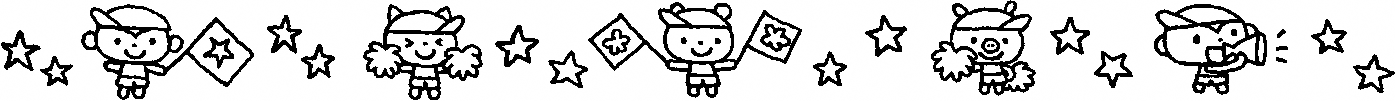 4/29（金・祝）4/30（土）5/1（日）5/2（月）5/3（火・祝）5/4（水・祝）5/5（木・祝）○○○○お休み○○年齢新生児２歳大人膀胱の容量30～50ｍｌ250ｍｌ500ｍｌ